       大學申請入學校系選填須知 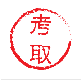 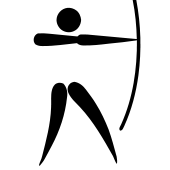 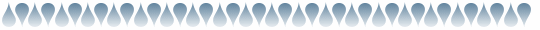  105/02/15                                                          一、認清事實，調整期待    拿到學科能力測驗成績單之後，結果已定，該接受這結果，並調整原有的期待！如果你想提早    錄取大學，那就得更務實的選擇與你目前實力相當的學系。                            二、興趣與職業，通盤考慮    請參考新編多元性向測驗、大考中心興趣量表及大學學系探索量表結果。現實社會的需求應與    興趣一併考慮，如大學排名、熱門科系、有興趣的學系之間的選擇。若興趣很明顯，優先考慮    相關科系；若興趣不明顯，則考慮在學習上、學科能力上適合的科系，或選擇大一大二不分系    學士班。三、蒐集資料，評估落點    蒐集學科能力測驗今年各科成績標準一覽表，了解自己的優勢與弱勢學科狀況，參考前兩年    的甄選入學落點分析書籍及網路資源。篩選校系的原則建議：    兩個高攀校系，兩個門當戶對校系，兩個安全上壘校系。(四技申請 1:2:2)    ※105學年度學科能力測驗暨個人檢核表    ※落點分析網路資源：1111落點分析http://hs.1111.com.tw/testAnalysisType.aspx義守大學落點http://www2.isu.edu.tw/pages/南華大學落點http://xpredict.tw/大葉大學落點http://www.dyu.edu.tw/6400.php大學生甘單app    ※其他請參考左營高中輔導室網頁/生涯輔導/網路資源http://www.tyhs.edu.tw/organ06pages/4四、詳閱簡章，自訂行事曆    無論哪一種落點分析系統，沒有絕對準確的，最終都必須以今年的簡章內容為準。請詳閱簡章    的說明，同時注意該科系第二階段甄試內容為何? 面試時間是否撞期? 審查資料上傳的最後期    限? 請將重要日期一一驢列在自己的行事曆上，才能掌握致勝先機！(重要日程請見背面)   同學對選擇校系若仍有疑問，歡迎至輔導室與老師進行諮詢。                                           左營高中 輔導室 關心你 /妳!104學年度下學期左營高中高三甄選入學輔導行事曆 (學生)                                            ★ 自由報名  ( 2/20及3/18為全體高三同學參加 )頂標前標均標後標底標我的級分達標狀況國文13121097Ex:前標英文1412964數學1210743社會13121087自然1311965總級分6256453528週別目標日期內容備註一選填志願輔導2/15-2/202/18學測成績放榜2/19(五)15:00【繁星推薦】說明會(教)2/20(六)10:00【申請入學】說明會(教)/大會堂   11:00【選填志願須知】講座   南華大學黃瑞榮老師※落點參考資料※落點分析書籍落點分析網站甄選入學委員會網站如有需要個別或團體諮詢，請向輔導室預約時間。各項講座由輔導股長負責報名事宜，報名後請勿缺席以免登記缺曠課。二選填志願輔導2/22-2/26★2/26【外文履歷與面試技巧】(文藻)#崇文堂2/24-26校內繁星作業※落點參考資料※落點分析書籍落點分析網站甄選入學委員會網站如有需要個別或團體諮詢，請向輔導室預約時間。各項講座由輔導股長負責報名事宜，報名後請勿缺席以免登記缺曠課。三選填志願輔導3/1-4★3/1(二)12:10【金融管理科系介紹】#活動中心      (樹德科大流通管理學系)周繼乾教授★3/2(三) 12:10【幼保科系介紹】#活動中心      (稻江科技暨管理學院幼保系)張子嫺教授3/1-3繁星報名※落點參考資料※落點分析書籍落點分析網站甄選入學委員會網站如有需要個別或團體諮詢，請向輔導室預約時間。各項講座由輔導股長負責報名事宜，報名後請勿缺席以免登記缺曠課。四選填志願輔導3/7-113/8繁星錄取公告3/8-11大學申請報名3/10-17 四技申請報名★3/11(五)10:10【警專介紹講座】#圖一F        行政警察科張玄峰學長等※落點參考資料※落點分析書籍落點分析網站甄選入學委員會網站如有需要個別或團體諮詢，請向輔導室預約時間。各項講座由輔導股長負責報名事宜，報名後請勿缺席以免登記缺曠課。五個別面試輔導3/14-3/183/17大學第一階段篩選揭曉(面試3/25-4/24)3/18【第二階段備審資料&面試技巧講座】#大會堂    (東吳)黃昭明老師※公告第二階段個別指導老師分配表※審查資料上傳開始,截止日依各大學規定※做好審查資料※1、整理個人資料2、參考過去作品3、請求師長批改4、轉成pdf檔上傳六個別面試輔導3/21-3/253/21(一)12:10【大葉大學面試輔導】#圖一 F3/23(三)12:10【實踐大學面試輔導】#活動中心        (以上參加者個別通知)3/24四技第一階段篩選揭曉(面試4/1-4/30)3/25模擬面試報名截止※增加面試知能※1、基本面試技巧2、增加科系認識3、擴充專業知能4、積極練習再練習請同學積極主動尋求老師協助並報名參加模擬面試。七模擬面試3/28-4/1※模擬面試週(另案公告)※增加面試知能※1、基本面試技巧2、增加科系認識3、擴充專業知能4、積極練習再練習請同學積極主動尋求老師協助並報名參加模擬面試。八九十十一個別面試輔導4/4-4/294/13大學寄發網路登記就讀志願序通行碼4/28前大學公告錄取正備取生名單並寄發成績※面試請假須知※請具「面試通知單」影印附於請假單，申請公假。十二〡十三登記or放棄5/2—5/135/3-4大學正備取生登記就讀志願序5/6【高三錄取生升學經驗分享會】#高二教室5/10大學公告統一分發結果5/11四技報到、放棄截止5/13大學錄取生放棄截止5/2-17指考報名完成登記志願序如同報到，如要放棄錄取資格，請務必於期限內，以免影響指考權益。